Trendrapport Decibel.fi       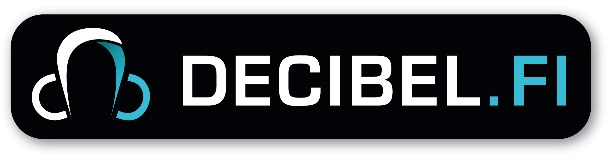 December 2014 – Januari 2015Decibels trendrapporter är en kort sammanställning av sådana fenomen eller problemområden som Decibels ungdomsinformatörer märkt att under den senaste månaden/tiden aktualiserats via frågor till rådgivningsdelen Våga fråga/Kysy pois. Dessa rapporter kan delas till alla inom Decibels 11 deltagarkommuner som behöver denna information, exempelvis skolkuratorer, hälsovårdare, socialarbetare, ungdomsledare. De distribueras via de tjänstemän inom ungdomsverksamheten för respektive kommun som sitter i Decibels ledningsgrupp.Årsskiftet har varit mycket hektiskt på Decibel, såväl vad beträffar administration som tunga Månadens teman (februari: Beroende och missbruk) att förbereda och många frågor. I december kom ”bara” 204 frågor, vilket vi gissar visar att även de unga hade mycket då, men i januari slog vi nytt rekord vad beträffar antalet frågor på en månad, 333 st! Även besökarsiffrorna stiger brant nu, 49.008 besök på portalen i december och 61.612 i januari = 25% ÖKNING!!! Vilken dag som helst nu får vi fira att vi har 10.000 frågor i arkivet (i skrivandets stund 2.2.15 finns där 9917 st). Då ska vi minsann äta tårta :DMen vi tycker att det finns fler ”glädjeämnen” än normalt bland decembers och januaris frågor än den senaste tiden. De riktigt tunga frågorna, om tex självmordstankar eller ätstörningar är ovanligt få och de frågor som kommit i kategorin Själen är överlag lättare. Januaris frågor innehåller nog många relationsproblem, ofta beträffande kompisar och pojkvänner, men fler som berör personliga egenskaper som ger problem (som irritation, rastlöshet eller blyghet) än direkt olycka. Dock har vi reagerat på att många frågor har ordet ”ensamhet” redan i rubriken, speciellt i januari. Den här trenden hörde vi 2013 att var starkt på antågande hos kolleger runt om i landet, men vi har inte märkt så mycket av den. Sömnproblem och skolstress finns det en del av i både december och januari. Ännu har inte Beach2015 eller gå-ner-julkilona-rubrikerna börjat märkas på frågorna till oss, vilket är bra. Däremot bekymrar sig många om utseendet överhuvudtaget, och vi har fått ovanligt många frågor om håret, finnar, skäggstrån, sneda rumpmuskler och liknande yttre attribut. I fler frågor än vanligt skriver frågeställaren i stil med ”jag läste en fråga här om… och har en egen fråga om det”,  bland annat om tandställningar och ADHD. Vår teori om att det är pop att surfa runt på ”db” (som vi kallas i folkmun åtminstone i högstadiet tvärs över gatan) verkar stämma. Men sorgebarnet vårt, den bristande sexualundervisningen och baskunskaperna om mens, fortsätter synas allt tydligare… Nu är det minst en ung tjej varje dag som oroar sig för att vara gravid – till skillnad från ett par-tre i veckan ännu för ett halvår sedan. Vi har också fått fler frågor än normalt om aborter i december-januari. Oroande är också att det är allt yngre som frågar om sex, tex 13-14-åringar som undrar om de kan ha blivit gravida av att ha slickats. Det positiva i det sorgliga är att de också vågar fråga om riktigt intima och pinsamma saker också, som springmask-relaterad infektion i slidan. Intressant är också att vi fått några frågor om manlig omskärelse nu.Slutligen märks det redan att det börjar vara dags att tänka på både sommarjobb och fortsatta studier för många, för Studier och Jobb-kategorierna har fått fler frågor än normalt, även om fördelningen ännu är 1. Kroppen, 2. Kärlek&sex, 3. Själen. Mera statistik för 2014 får ni i nästa trendrapport, då vi hunnit sammanställa och redovisa allt. Dock kan sägas om perioden att frågorna från Sverige ökar och därför försöker vi nu hitta samarbetspartners på andra sidan Kvarken att skicka frågorna till. Det finns ingen direkt motsvarighet i Sverige (Finland är ett föregångsland vad gäller ungdomsinformation- och rådgivningstjänster) så det kan bli frågan om flera samarbetspartners. Vårt samarbete med den allfinländska Ungdomsliv.fi – Nuortenelämä.fi om de finländska frågor som kommer från andra än våra 11 egna kommuner (vi skickar frågorna åt dem, de besvarar och frågor+svar syns på båda portalerna) har fungerat bra och vi har nu avtalat om en fortsättning med dem. De jobbar också på att få ett liknande expert-system och kvalitetssäkring som vi har. Hälsar ungdomsinformatörerna Liselott, Sanna och Jenny samt socionomstuderande praktikanten Sabina